

  СЕЛЬСКИЙ  СОВЕТ ВОЗДВИЖЕНСКОГО СЕЛЬСОВЕТА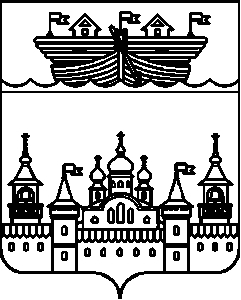 ВОСКРЕСЕНСКОГО МУНИЦИПАЛЬНОГО РАЙОНАНИЖЕГОРОДСКОЙ ОБЛАСТИРЕШЕНИЕ  30  января 2018 года						                                №   4О внесении изменений в Правила благоустройства территории Воздвиженского сельсовета, утвержденные решением Воздвиженского сельсовета Воскресенского муниципального района Нижегородской области от 31 октября 2017 года № 34В соответствии с Федеральным законом от 06 октября 2003 года № 131-ФЗ «Об общих принципах организации местного самоуправления в Российской Федерации», Градостроительным кодексом Российской Федерации от 29.12.2004 года № 190-ФЗ, Методическими рекомендациями для подготовки правил благоустройства территорий поселений, городских округов, внутригородских районов, утвержденными Приказом Министерства строительства и жилищно-коммунального хозяйства Российской Федерации от 13 апреля . N 711/пр, Уставом Воздвиженского сельсовета Воскресенского муниципального района Нижегородской области, и в целях улучшения благоустройства и создания благоприятных условий проживания граждан Сельский Совет Воздвиженского сельсовета решил:1.Внести в Правила благоустройства территории Воздвиженского сельсовета утвержденные решением Воздвиженского сельсовета Воскресенского муниципального района Нижегородской области от 31.10.2017 года № 34 (далее - Правила), следующие изменения:1.1.В разделе III подраздела 2, пункта 2.2, подпункт 2.2.1 Правил изложить в следующей редакции:«2.2.1.Рекомендуется привлекать к осуществлению уборки физических, юридических лиц, индивидуальных предпринимателей, являющихся собственниками зданий (помещений в них), сооружений, включая временные сооружения, а также владеющих земельными участками на праве собственности, ином вещном праве, праве аренды, ином законном праве, территории путем включения в договор аренды требования об уборке прилегающей территории и определения ее границ, а также через соглашения с собственниками земельных участков в соответствии с действующим законодательством, настоящими Правилами.».1.2.Дополнить подпункт 2.2.1, пункта 2.2, подраздела 2 раздела III абзацем следующего содержания:«Лицо,  ответственное  за эксплуатацию здания, строения, сооружения  (за  исключением собственников и (или) иных законных владельцев помещений  в многоквартирных домах, земельные участки под которыми не образованы или образованы  по  границам  таких  домов), обязано принимать участие, в том числе  финансовое,  в  содержании  прилегающих  территорий  в  случаях  и порядке,   которые   определяются  настоящими Правилами.». 2.Обнародовать настоящее решение на информационном стенде администрации и разместить в информационно-телекоммуникационной сети Интернет на официальном сайте администрации Воскресенского муниципального района Нижегородской области.3.Контроль над исполнением настоящего решения оставляю за собой.4.Настоящее решение вступает в силу со дня обнародования, за исключением положений, для которых настоящим решением установлен иной срок вступления в силу.5.Подпункт 1.2. пункта 1 настоящего решения вступает в силу с 28 июня 2018 года.Глава местного самоуправления		